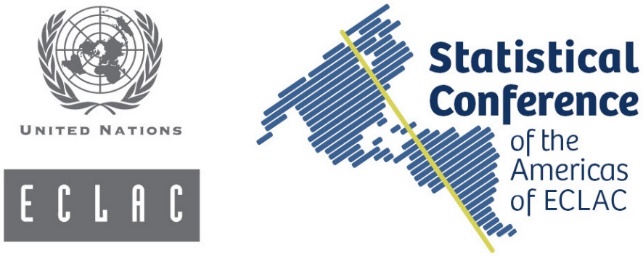 HOTEL RESERVATION REQUESTAutorizo el uso de la siguiente tarjeta de crédito a fin de garantizar mi reserva de hotel /I authorize the use of my credit card to guarantee my hotel reservation:Please complete this from and send it by email to the hotel selected. Visitors paying in dollars, with travellers’ cheques or with international credit cards are exempt from VAT. TENTH MEETING OF THE STATISTICAL CONFERENCE OF THE AMERICAS OF ECLAC 
Santiago, 19–21 November 2019TENTH MEETING OF THE STATISTICAL CONFERENCE OF THE AMERICAS OF ECLAC 
Santiago, 19–21 November 2019TENTH MEETING OF THE STATISTICAL CONFERENCE OF THE AMERICAS OF ECLAC 
Santiago, 19–21 November 2019TENTH MEETING OF THE STATISTICAL CONFERENCE OF THE AMERICAS OF ECLAC 
Santiago, 19–21 November 2019Nombre/Name:Nombre/Name:Apellido/Last name:Apellido/Last name:Dirección/Address:Dirección/Address:Dirección/Address:Dirección/Address:Ciudad/City:Ciudad/City:País/Country:País/Country:Teléfono/Phone:Fax:Fax:Correo electrónico/Email:SELECT HOTELSELECT HOTELSELECT HOTELSELECT HOTELHotel Pullman Santiago Vitacura, ex Atton Hotel (****)               Av. Vitacura 3201, Vitacura. Tel: (+56) 2 2422 7902Single room: US$ 150 (includes breakfast and Internet)Attn: Carolina Hermosilla, Reservations Department chermosilla@atton.comreservas-grupochile@atton.comGroup code: 5093557Block expiry date: 4 November 2019Hotel Pullman Santiago Vitacura, ex Atton Hotel (****)               Av. Vitacura 3201, Vitacura. Tel: (+56) 2 2422 7902Single room: US$ 150 (includes breakfast and Internet)Attn: Carolina Hermosilla, Reservations Department chermosilla@atton.comreservas-grupochile@atton.comGroup code: 5093557Block expiry date: 4 November 2019Hotel Director Vitacura (****)                                            Av. Vitacura 3600, Vitacura. Tel: (+56) 2 2389 1956Single room: US$ 125 (includes breakfast and Internet)Attn: María Eliana Puga and Patricia Crisóstomo, Reservations Departmentreservas@director.cl / reservaciones@director.clGroup code: 434701Block expiry date: 18 October 2019Hotel Director Vitacura (****)                                            Av. Vitacura 3600, Vitacura. Tel: (+56) 2 2389 1956Single room: US$ 125 (includes breakfast and Internet)Attn: María Eliana Puga and Patricia Crisóstomo, Reservations Departmentreservas@director.cl / reservaciones@director.clGroup code: 434701Block expiry date: 18 October 2019Hotel NH Collection Casacostanera (****)                    Av. Nueva Costanera 3900, Vitacura. Tel: (+56) 2 2433 9000Single room: US$ 150(includes breakfast and Internet)Attn: Fabiola Rivera Lagos, Reservations Department fa.rivera@nh-hotels.com Group code: 1869118Block expiry date: 18 October 2019Hotel NH Collection Casacostanera (****)                    Av. Nueva Costanera 3900, Vitacura. Tel: (+56) 2 2433 9000Single room: US$ 150(includes breakfast and Internet)Attn: Fabiola Rivera Lagos, Reservations Department fa.rivera@nh-hotels.com Group code: 1869118Block expiry date: 18 October 2019Fecha de llegada al país:
Date of arrival:Fecha de llegada al país:
Date of arrival:Núm. de vuelo:
Flight No:Núm. de vuelo:
Flight No:Fecha de salida del país:
Date of departure:Fecha de salida del país:
Date of departure:Núm. de vuelo:
Flight No:Núm. de vuelo:
Flight No:American Express         Mastercard          Visa             Visa             Otra/Other          Núm. de tarjeta de crédito/Credit card No: Núm. de tarjeta de crédito/Credit card No: Núm. de tarjeta de crédito/Credit card No: Núm. de tarjeta de crédito/Credit card No: Núm. de tarjeta de crédito/Credit card No: Fecha de vencimiento:
Date of expiration:Fecha de vencimiento:
Date of expiration:Fecha de vencimiento:
Date of expiration: